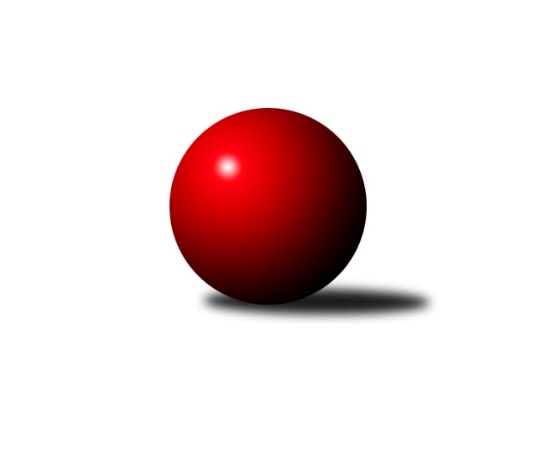 Č.3Ročník 2022/2023	16.10.2022Nejlepšího výkonu v tomto kole: 2626 dosáhlo družstvo: SKK Podbořany BKrajský přebor Ústeckého kraje 2022/2023Výsledky 3. kolaSouhrnný přehled výsledků:TJ Lokomotiva Žatec	- TJ Elektrárny Kadaň B	6:2	2491:2462	7.5:4.5	15.10.TJ Teplice Letná B	- SK Verneřice B	6:2	2535:2377	8.0:4.0	15.10.Sokol Ústí n. L.	- Sokol Spořice	7:1	2345:2200	8.0:4.0	15.10.SKK Podbořany B	- TJ Lokomotiva Ústí n. L. C		dohrávka		28.10.TJ Teplice Letná B	- SKK Podbořany B	3:5	2551:2599	6.0:6.0	7.10.Tabulka družstev:	1.	Sokol Ústí n. L.	3	3	0	0	17.0 : 7.0 	18.0 : 18.0 	 2259	6	2.	SKK Bílina	2	2	0	0	13.0 : 3.0 	17.0 : 7.0 	 2371	4	3.	TJ Teplice Letná B	3	2	0	1	15.0 : 9.0 	19.5 : 16.5 	 2526	4	4.	TJ Lokomotiva Žatec	2	1	1	0	10.0 : 6.0 	12.5 : 11.5 	 2468	3	5.	SKK Podbořany B	2	1	1	0	9.0 : 7.0 	11.0 : 13.0 	 2546	3	6.	TJ Elektrárny Kadaň B	2	0	1	1	6.0 : 10.0 	11.5 : 12.5 	 2478	1	7.	Sokol Spořice	3	0	1	2	7.0 : 17.0 	15.5 : 20.5 	 2316	1	8.	TJ Lokomotiva Ústí n. L. C	2	0	0	2	5.0 : 11.0 	13.5 : 10.5 	 2339	0	9.	SK Verneřice B	3	0	0	3	6.0 : 18.0 	13.5 : 22.5 	 2268	0Podrobné výsledky kola:	 TJ Lokomotiva Žatec	2491	6:2	2462	TJ Elektrárny Kadaň B	Václav Tajbl st.	 	 194 	 224 		418 	 1:1 	 402 	 	205 	 197		Nataša Triščová	Iveta Ptáčková	 	 222 	 215 		437 	 2:0 	 421 	 	219 	 202		Robert Ambra	Jiří Jarolím	 	 216 	 202 		418 	 1:1 	 392 	 	183 	 209		Kateřina Ambrová	Šárka Uhlíková	 	 197 	 206 		403 	 2:0 	 393 	 	188 	 205		Antonín Onderka	Lubomír Ptáček	 	 212 	 169 		381 	 1:1 	 413 	 	209 	 204		Zdeněk Hošek	Zdeněk Ptáček st.	 	 208 	 226 		434 	 0.5:1.5 	 441 	 	215 	 226		Barbora Ambrovározhodčí: Zdeněk Ptáček st.Nejlepší výkon utkání: 441 - Barbora Ambrová	 TJ Teplice Letná B	2535	6:2	2377	SK Verneřice B	Jan Brhlík st.	 	 195 	 211 		406 	 1:1 	 400 	 	203 	 197		Pavlína Sekyrová	Josef Jiřinský	 	 223 	 211 		434 	 2:0 	 342 	 	158 	 184		Hana Machová	Jindřich Formánek	 	 221 	 226 		447 	 2:0 	 387 	 	220 	 167		David Sekyra	Martin Dolejší	 	 219 	 217 		436 	 2:0 	 402 	 	194 	 208		Kamila Ledwoňová	Tomáš Čecháček	 	 205 	 207 		412 	 1:1 	 423 	 	204 	 219		Ladislav Moravec	Jaroslav Filip	 	 204 	 196 		400 	 0:2 	 423 	 	213 	 210		Miroslav Zítkarozhodčí: Jaroslav FilipNejlepší výkon utkání: 447 - Jindřich Formánek	 Sokol Ústí n. L.	2345	7:1	2200	Sokol Spořice	Petr Kunt ml.	 	 222 	 187 		409 	 2:0 	 373 	 	197 	 176		Horst Schmiedl	Patrik Bílek	 	 179 	 193 		372 	 0:2 	 387 	 	187 	 200		Jiří Wetzler	Pavel Nováček	 	 171 	 204 		375 	 1:1 	 335 	 	193 	 142		Gustav Marenčák	Petr Bílek	 	 208 	 201 		409 	 2:0 	 339 	 	171 	 168		Milan Mestek	Jindřich Wolf *1	 	 158 	 222 		380 	 1:1 	 369 	 	214 	 155		Štefan Kutěra	Petr Kunt st.	 	 195 	 205 		400 	 2:0 	 397 	 	194 	 203		Petr Andresrozhodčí: Wolf Jindřichstřídání: *1 od 51. hodu Petr StaněkNejlepšího výkonu v tomto utkání: 409 kuželek dosáhli: Petr Kunt ml., Petr Bílek	 TJ Teplice Letná B	2551	3:5	2599	SKK Podbořany B	David Bouša	 	 206 	 211 		417 	 2:0 	 387 	 	185 	 202		Kristýna Ausbuherová	Josef Jiřinský	 	 220 	 235 		455 	 1:1 	 440 	 	231 	 209		Kamil Srkal	Karel Bouša	 	 221 	 212 		433 	 1:1 	 443 	 	212 	 231		Vladislav Krusman	Martin Dolejší	 	 239 	 235 		474 	 2:0 	 420 	 	223 	 197		David Marcelly	Milan Hnilica	 	 196 	 187 		383 	 0:2 	 427 	 	198 	 229		Kryštof Turek	Jindřich Formánek	 	 207 	 182 		389 	 0:2 	 482 	 	247 	 235		Nela Šuterovározhodčí: Jaroslav FilipNejlepší výkon utkání: 482 - Nela ŠuterováPořadí jednotlivců:	jméno hráče	družstvo	celkem	plné	dorážka	chyby	poměr kuž.	Maximum	1.	Martin Dolejší 	TJ Teplice Letná B	446.00	300.5	145.5	4.8	2/2	(474)	2.	Barbora Ambrová 	TJ Elektrárny Kadaň B	444.50	308.0	136.5	5.5	2/2	(448)	3.	Nela Šuterová 	SKK Podbořany B	444.00	299.5	144.5	3.5	2/2	(482)	4.	Josef Jiřinský 	TJ Teplice Letná B	438.25	304.0	134.3	5.5	2/2	(455)	5.	Václav Tajbl  st.	TJ Lokomotiva Žatec	437.50	304.5	133.0	4.0	1/1	(457)	6.	Kamil Srkal 	SKK Podbořany B	436.50	307.5	129.0	7.5	2/2	(440)	7.	Vladislav Krusman 	SKK Podbořany B	435.50	299.5	136.0	6.5	2/2	(443)	8.	Zdeněk Ptáček  st.	TJ Lokomotiva Žatec	434.00	279.5	154.5	6.5	1/1	(434)	9.	Iveta Ptáčková 	TJ Lokomotiva Žatec	429.50	303.0	126.5	7.5	1/1	(437)	10.	Tomáš Čecháček 	TJ Teplice Letná B	425.00	289.5	135.5	5.0	2/2	(438)	11.	David Marcelly 	SKK Podbořany B	424.00	296.5	127.5	8.0	2/2	(428)	12.	Robert Ambra 	TJ Elektrárny Kadaň B	418.00	268.5	149.5	5.0	2/2	(421)	13.	Jiří Jarolím 	TJ Lokomotiva Žatec	418.00	281.0	137.0	8.0	1/1	(418)	14.	Štefan Kutěra 	Sokol Spořice	416.00	284.3	131.7	9.3	3/3	(447)	15.	Ladislav Moravec 	SK Verneřice B	414.00	270.3	143.7	8.3	3/3	(434)	16.	Jindřich Formánek 	TJ Teplice Letná B	413.50	285.3	128.3	10.0	2/2	(447)	17.	Lukáš Uhlíř 	SKK Bílina	411.00	286.0	125.0	3.0	2/2	(416)	18.	Karel Bouša 	TJ Teplice Letná B	411.00	287.0	124.0	10.0	2/2	(433)	19.	Jiří Pavelka 	SKK Bílina	408.00	283.5	124.5	9.0	2/2	(409)	20.	Petr Kunt  ml.	Sokol Ústí n. L.	407.50	290.3	117.3	10.0	2/2	(423)	21.	Antonín Onderka 	TJ Elektrárny Kadaň B	405.50	286.0	119.5	5.5	2/2	(418)	22.	Kateřina Ambrová 	TJ Elektrárny Kadaň B	403.50	276.5	127.0	8.0	2/2	(415)	23.	Pavlína Černíková 	SKK Bílina	402.00	286.5	115.5	8.5	2/2	(428)	24.	Zdeněk Hošek 	TJ Elektrárny Kadaň B	400.50	285.0	115.5	5.5	2/2	(413)	25.	Zdeněk Vítr 	SKK Bílina	399.50	265.5	134.0	8.0	2/2	(400)	26.	Zuzana Tiličková 	TJ Lokomotiva Ústí n. L. C	399.00	289.0	110.0	14.0	2/2	(433)	27.	Petr Andres 	Sokol Spořice	397.33	279.3	118.0	8.0	3/3	(403)	28.	Kamila Ledwoňová 	SK Verneřice B	395.33	283.3	112.0	8.7	3/3	(412)	29.	Zdeněk Rauner 	TJ Lokomotiva Ústí n. L. C	394.00	261.0	133.0	5.5	2/2	(409)	30.	Milan Hnilica 	TJ Teplice Letná B	393.50	287.0	106.5	15.0	2/2	(404)	31.	Šárka Uhlíková 	TJ Lokomotiva Žatec	390.50	275.5	115.0	5.5	1/1	(403)	32.	Petr Kunt  st.	Sokol Ústí n. L.	390.00	276.3	113.8	11.0	2/2	(400)	33.	Horst Schmiedl 	Sokol Spořice	389.33	271.3	118.0	10.3	3/3	(401)	34.	Pavlína Sekyrová 	SK Verneřice B	389.33	276.0	113.3	10.3	3/3	(401)	35.	Lubomír Ptáček 	TJ Lokomotiva Žatec	387.00	280.5	106.5	10.5	1/1	(393)	36.	Květuše Strachoňová 	TJ Lokomotiva Ústí n. L. C	383.50	279.5	104.0	11.5	2/2	(423)	37.	Zdenek Ramajzl 	TJ Lokomotiva Ústí n. L. C	383.00	283.0	100.0	12.0	2/2	(413)	38.	Gustav Marenčák 	Sokol Spořice	381.33	268.7	112.7	13.3	3/3	(432)	39.	Miroslav Zítka 	SK Verneřice B	380.33	272.0	108.3	12.3	3/3	(423)	40.	Marcela Bořutová 	TJ Lokomotiva Ústí n. L. C	378.50	266.0	112.5	11.5	2/2	(422)	41.	Jiří Wetzler 	Sokol Spořice	373.50	263.5	110.0	13.0	2/3	(387)	42.	Václav Kordulík 	Sokol Spořice	372.50	262.0	110.5	12.0	2/3	(386)	43.	Jindřich Wolf 	Sokol Ústí n. L.	371.00	266.0	105.0	9.0	2/2	(375)	44.	Dominik Manga 	TJ Lokomotiva Žatec	361.00	256.0	105.0	12.0	1/1	(361)	45.	Martin Vích 	SKK Bílina	357.50	252.0	105.5	12.5	2/2	(369)	46.	David Sekyra 	SK Verneřice B	356.67	270.7	86.0	16.3	3/3	(387)	47.	Patrik Bílek 	Sokol Ústí n. L.	353.25	260.8	92.5	16.8	2/2	(372)	48.	Hana Machová 	SK Verneřice B	332.67	256.0	76.7	21.0	3/3	(351)		Kryštof Turek 	SKK Podbořany B	427.00	307.0	120.0	8.0	1/2	(427)		Martin Čecho 	SKK Bílina	421.00	305.0	116.0	13.0	1/2	(421)		David Bouša 	TJ Teplice Letná B	417.00	296.0	121.0	5.0	1/2	(417)		Petr Bílek 	Sokol Ústí n. L.	415.50	285.0	130.5	7.5	1/2	(422)		Kristýna Vorlická 	TJ Lokomotiva Ústí n. L. C	413.00	297.0	116.0	7.0	1/2	(413)		Pavel Bidmon 	TJ Elektrárny Kadaň B	410.00	299.0	111.0	8.0	1/2	(410)		Marek Půta 	SKK Podbořany B	406.00	274.0	132.0	6.0	1/2	(406)		Jan Brhlík  st.	TJ Teplice Letná B	406.00	293.0	113.0	6.0	1/2	(406)		Nataša Triščová 	TJ Elektrárny Kadaň B	402.00	288.0	114.0	12.0	1/2	(402)		Jaroslav Filip 	TJ Teplice Letná B	400.00	275.0	125.0	11.0	1/2	(400)		Vlastimil Heryšer 	SKK Podbořany B	391.00	294.0	97.0	12.0	1/2	(391)		Jaroslav Vorlický 	TJ Lokomotiva Ústí n. L. C	388.00	280.0	108.0	16.0	1/2	(388)		Kristýna Ausbuherová 	SKK Podbořany B	387.00	280.0	107.0	14.0	1/2	(387)		Petr Staněk 	Sokol Ústí n. L.	385.00	285.0	100.0	10.0	1/2	(385)		Pavel Nováček 	Sokol Ústí n. L.	375.00	252.0	123.0	5.0	1/2	(375)		Josef Šíma 	SKK Bílina	365.00	248.0	117.0	10.0	1/2	(365)		Petr Vokálek 	Sokol Spořice	364.00	268.0	96.0	11.0	1/3	(364)		Milan Mestek 	Sokol Spořice	339.00	242.0	97.0	13.0	1/3	(339)		Petr Kuneš 	Sokol Ústí n. L.	328.00	250.0	78.0	17.0	1/2	(328)Sportovně technické informace:Starty náhradníků:registrační číslo	jméno a příjmení 	datum startu 	družstvo	číslo startu3284	Milan Mestek	15.10.2022	Sokol Spořice	1x21491	Pavel Nováček	15.10.2022	Sokol Ústí n. L.	1x18387	Petr Staněk	15.10.2022	Sokol Ústí n. L.	2x
Hráči dopsaní na soupisku:registrační číslo	jméno a příjmení 	datum startu 	družstvo	25379	Kristýna Ausbuherová	07.10.2022	SKK Podbořany B	24832	Kryštof Turek	07.10.2022	SKK Podbořany B	Program dalšího kola:4. kolo			-- volný los -- - Sokol Ústí n. L.	22.10.2022	so	9:00	SK Verneřice B - SKK Podbořany B	22.10.2022	so	9:00	Sokol Spořice - TJ Teplice Letná B	22.10.2022	so	9:00	TJ Elektrárny Kadaň B - TJ Lokomotiva Ústí n. L. C	22.10.2022	so	9:00	TJ Lokomotiva Žatec - SKK Bílina	Nejlepší šestka kola - absolutněNejlepší šestka kola - absolutněNejlepší šestka kola - absolutněNejlepší šestka kola - absolutněNejlepší šestka kola - dle průměru kuželenNejlepší šestka kola - dle průměru kuželenNejlepší šestka kola - dle průměru kuželenNejlepší šestka kola - dle průměru kuželenNejlepší šestka kola - dle průměru kuželenPočetJménoNázev týmuVýkonPočetJménoNázev týmuPrůměr (%)Výkon1xZdenek RamajzlLok. Ústí C4652xBarbora AmbrováEl. Kadaň B108.814411xKryštof TurekPodbořany B4611xZdenek RamajzlLok. Ústí C108.624652xKamil SrkalPodbořany B4601xIveta PtáčkováLok. Žatec107.834371xDavid MarcellyPodbořany B4541xKryštof TurekPodbořany B107.694611xJindřich FormánekTeplice B4471xKamil SrkalPodbořany B107.464601xMarcela BořutováLok. Ústí C4451xZdeněk Ptáček st.Lok. Žatec107.09434